Publicado en España el 07/03/2024 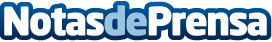 El auge del Agente Inmobiliario Online: una oportunidad digital en el mercado inmobiliarioAgenteinmobiliarioonline.com la empresa que quiere revolucionar el sector del ladrillo formando a agentes 100% digitalesDatos de contacto:Fátima LópezAgenteinmobiliarioonline.com+376 383 535Nota de prensa publicada en: https://www.notasdeprensa.es/el-auge-del-agente-inmobiliario-online-una_1 Categorias: Nacional Inmobiliaria Formación profesional Digital Actualidad Empresarial http://www.notasdeprensa.es